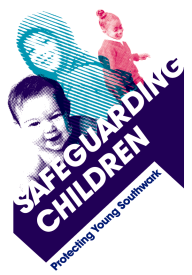 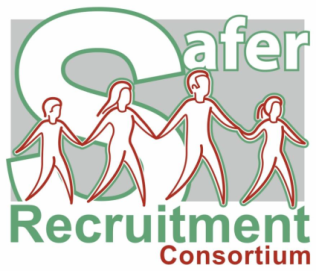 SOUTHWARK CHILDREN’S AND ADULTS’ SERVICESSAFER RECRUITMENT TRAINING FOR HEADTEACHERS, SCHOOL LEADERS AND SCHOOL GOVERNORS WITH RESPONSIBILITY FOR STAFF RECRUITMENT     Available as two options:      In person at Tooley Street (all day 9am – 4pm) or      Virtual via Zoom (two half-days from 10am – 2pm)By the end of the course, participants will: Understand the key issues of child abuse and the principles of safer recruitmentDevelop an awareness of offender behavioursIdentify key features of safer recruitment that prevent the appointment of unsuitable peopleConsider policies and practices that minimise opportunities for abuse and ensure prompt reporting of concernsBe encouraged and equipped to review their policies and procedures to ensure their effectivenessCharges:All trainers have been accredited to deliver this training by and on behalf of the Safer Recruitment Consortium. Attendance at both sessions is required in order to receive certification.To book your place, please fill in your details above and return to: schoolshr@southwark.gov.uk.Virtual (two ½ days)In person (1 day) Schools buying into the core HR service £110 £140 Schools not buying into the core HR service £150 £190 Dates requestedName of delegate(s)SchoolPosition(s)Telephone number Delegate email address*Please advise us of any special requirements to enable delegates to attend or fully participate in this workshop:Please advise us of any special requirements to enable delegates to attend or fully participate in this workshop:Signed (headteacher)*Certificates will be emailed directly to delegates after the training*Certificates will be emailed directly to delegates after the training